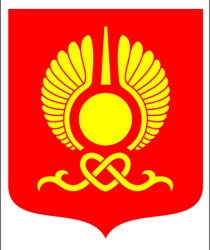 РОССИЙСКАЯ ФЕДЕРАЦИЯРЕСПУБЛИКА ТЫВАХУРАЛ ПРЕДСТАВИТЕЛЕЙ ГОРОДА КЫЗЫЛ_______________________________________________________________РЕШЕНИЕ       От «28» февраля 2018 года        г.Кызыл                                     № 400 О внесении изменений в решение Хурала представителей города Кызыла «Об утверждении Положения о Департаменте городского хозяйства мэрии города Кызыла и предельной численности работников»В соответствии с Федеральным законом от 06.10.2003 г. № 131-ФЗ «Об общих принципах организации местного самоуправления в Российской Федерации», руководствуясь Уставом городского округа «Город Кызыл Республики Тыва», принятым решением Хурала представителей города Кызыла от 05.05.2005 г. № 50,Хурал представителей города Кызыла РЕШИЛ:1. Внести в решение Хурала представителей города Кызыла от 06 сентября 2011 года № 329 «Об утверждении Положения о Департаменте городского хозяйства мэрии города Кызыла и предельной численности работников» («Кызыл неделя», 2011, № 4, спецвыпуск, 21 сентября; № 12, 23 марта; 2012, № 20, 18 мая; 2013, № 13, 29 марта; № 51 (156), 27 декабря; официальный сайт органов местного самоуправления городского округа «Город Кызыл Республики Тыва» http://mkyzyl.ru, 2016, 4 июля; 5 октября;  2017, 05 января; 04 апреля; 11 сентября) следующие изменения:1.1. Пункт 2 решения  изложить в следующей редакции:«2. Утвердить предельную численность работников Департамента городского хозяйства мэрии г. Кызыла в количестве:- муниципальных служащих - 9 ед.;-работников, замещающих должности, не являющиеся должностями муниципальной службы - 7 ед.».1.2. Пункт 2.21 Положения о Департаменте городского хозяйства мэрии города Кызыла изложить в следующей редакции:«2.21. осуществление дорожной деятельности в отношении автомобильных дорог местного значения в границах городского округа и обеспечение безопасности дорожного движения на них, включая осуществление муниципального контроля за сохранностью автомобильных дорог местного значения в границах городского округа, а также осуществление иных полномочий в области использования автомобильных дорог и осуществления дорожной деятельности в пределах технического задания в соответствии с законодательством Российской Федерации и законами Республики Тыва;».2. Мэрии города Кызыла в месячный срок привести свои нормативные правовые акты в соответствие с настоящим решением. 3. Опубликовать настоящее решение на официальном сайте органов местного самоуправления городского округа «Город Кызыл Республики Тыва».4.  Контроль за исполнением настоящего решения возложить на Комитет по вопросам ЖКХ, благоустройства, транспорта и дорог Хурала представителей города Кызыла и мэрию города Кызыла.5. Настоящее решение вступает в силу со дня его официального опубликования.Глава города Кызыла							                Д. Оюн